ÇOCUK TERBİYESİHz.Aliden rivayet edilmiştir:“Çocuklarınızı üç iyi hal üzere edeplendirip onlara terbiye verin: Peygamberinizi sevmek, O'nun hanedan ve yakınlarını sevmek, bir de Kur'an okumak. Çünkü gerçekten Kur'an okuyup (Onu göğsünde taşıyanlar), Allah'ın gölgesinden başka hiçbir gölge bulunmadığı günde Allah'ın Arş'ının gölgesinde olurlar.” (Taberânî)1-Çocukların edeblendirilmesi,onlara güzel ahlakın verilmesidir.Hadiste:” Beni Rabbim terbiye etti. Hem ne kadar da güzel terbiye etti!” 2-Evlad çocuklar demektir.Veled ifadesi kız ve erkeğe izafe edilmektedir.İbn ifadesi ise,sadece erkeğe has kılınmıştır.*Rivayet ediliyor ki Eşec adlı zat Hz. Peygamber'e elçi olarak geldi. Devesini kapıda çöktürdü. Sonra deveyi bağladı. Sırtında bulunan iki elbiseyi çıkardı. Torbasından iki tane güzel elbise çıkarıp onları giydi. Bütün bunları Hz. Peygamberin gözü önünde yapıyordu. Hz. Peygamber onun yaptığını görüyordu. Sonra Hz. Peygamber'e doğru, yürümeye başladı. Bunun üzerine Hz. Peygamber kendisine şöyle dedi:-Ey Eşec! muhakkak sende iki'ahlâk vardır. Allah da,Peygamber de onları sever!-Annem ve babam sana feda olsun! Onlar nelerdir?-Onlar hilm ile sabırdır!-Acaba bu iki ahlâkı ben çalışarak mı elde ettim, yoksa tabiî olarak mı bende vardı?-Hayır! Allah seni o ahlâklar ile beraber yaratmıştır.-Hamd o Allah'a mahsustur ki beni Allah ve Rasûlü tarafından sevilen iki ahlâk ile yaratmıştır!Not:Eşec; Abdî kabilesindendir. Kendisine Abduhaysın Eşecî denirdi. Adı
Münzir b. Âbid b. Hars'tır. Vakidî'ye göre H. 10 senesinde gelmiştir. Bir rivayete göre de H. 8'de Mekke'nin fethinden önce gelmiştir. -"Resûlullah (aleyhissalâtu vesselâm) buyurdular ki: "Hepiniz çobansınız ve hepiniz sürünüzden mes'ulsünüz. İmam çobandır ve sürüsünden mes'ûldür. Erkek ailesinin çobanıdır ve sürüsünden mes'uldür. Kadın, kocasının evinde çobandır, o da sürüsünden mes'ûldür. Hizmetçi, efendisinin malından sorumludur ve sürüsünden mes'ûldür."-“Biz de Musa ve kardeşine: Kavminiz için Mısır'da evler hazırlayın ve evlerinizi namaz kılınacak yerler yapın, namazlarınızı da dosdoğru kılın. (Ey Musa!) Müminleri müjdele! diye vahyettik.”3-Hamele-i  Kur’an:Kur’an-ı  hıfzeden demektir.Onunla amel eden.Onun hidayetiyle doğru yolu bulan.“Ümmetimin en şereflisi Kur’an’ı ezberleyenlerdir.”“Kur’an-ı öğreniniz, muhakkak ki o kıyamet günü ehline ne güzel şefaatçidir.”“Evladına Kur’an öğretene kıyamet gününde taç giydirilir.”“İçinde Kur’an’dan bir şey olmayan kimse harab olmuş ev gibidir.“Kim Kur’an’ı okur ve onu ezberlerse Allah o kimseyi cennetine sokar ve ona ailesinden cehenneme girmeyi hak eden on kişiye şefaat etme hakkı tanır.”-Kur’an-ı taşımaktan daha şerefli bir şey olmaz.-Âyette:” Ona tertemiz (abdestli) olanlardan başkası dokunamaz.”Kağıttaki Kur’an-a abdestsiz dokunulmazsa,canlı olan hafıza nasıl abdestsiz dokunulabilir?Ecdad hafızlara abdestsiz el dokundurmazmış…Osmanlıyı 624 yıldır payidar eden sır iki şeydedir:a-Kur’an-a saygı.b-Peygamber aşkı.4-Âl-i Beyt.Ehli beyt manasına.Rasulullahın akrabaları.Onun soyundan gelenler.Hadiste:” Muhammed ehli,ehli takva sahibidir.”Allah onları şöyle övdü;” Evlerinizde oturun. Önceki cahiliye dönemi kadınlarının açılıp saçıldığı gibi siz de açılıp saçılmayın. Namazı kılın, zekâtı verin. Allah’a ve Resûlüne itaat edin. Ey Peygamberin ev halkı! Allah, sizden ancak günah kirini gidermek ve sizi tertemiz yapmak istiyor.”-Onun yakınları,O’na yakın ve sevgili olanlar.Hadis-i Kudside:” Hiç bir mümin kul yoktur ki,dünya ehlinden bir yakınının ruhu kabzedildiğinde;onu cennette olduğunu umar.”(Buhari)-6-Âl-i Beyt ifadesinde terkim ve teşrif vardır.-“nâkatallâhi - , - “Allah’ın devesini- âyetinde olduğu gibi.Buradaki izafet terkibi,teşrif içindir.-7-Şerhi:Sağlam terbiye,kuvvetli ahlak anne-babanın verdikleriyle olup,onun üzerine bina edilir ve kuvvetlenir.İslamiyet çocukların terbiyesine büyük önem verir.İyi insanların oluşumunu teşvik eder.Ölen kişinin hayattaymış gibi,amel defterinin kapanmadan devam edeceğini söyler.Böylece kişinin günah cihetiyle öldüğünü ancak sevab cihetiyle yaşayacağı müjdesini verir.Terbiye ile amaçlananlardan biride;o kişiyi boş ve laubali şeylerden alı koyup,güzel işlere sevk edilmesini sağlar.Bu noktadan Efendimiz ailelerin kendi çocuklarını terbiye etme noktasına nazarları çevirmiş oldu.Ailenin ilk yapacağı iş;çocukların kalblerine iman tohumunu ekme olmalıdır.İhmal ve gevşeklik çocuğun ahlakını fesada götürür.Tabiatını bozar.Hayatta kendi olmayan,başka bir şahsiyete döner.Çocuğa ekilen,ondan biçilir.Aile bundan sonra çocuğu Allaha itaat ve muhabbete hazırlamalıdır.Dinin şeairine saygıyı vermelidir.Nefsinde resule sevgi tohumunun yeşermesini sağlamalıdır.-Çocuğun baba üzerinde bir hakkı olduğu gibi,baba ve annenin de çocuk üzerinde hakkı vardır.Anne babanın hakkı ise;ondan gereği gibi bir saygıyı görmesi için,ona iyi bir terbiye vermektir.Çocuğunu kendisine davacı değil,duacı kılmalıdır.Hadiste şöyle buyurulmuştur: "Sizden biri, beni, babasından, evladından ve bütün insanlardan daha çok sevmedikçe iman etmiş sayılmaz." (Nesai'nin bir rivayetinde ". malından ve ailesinden daha sevgili." denmektedir.
İmanın alametlerindendir ki;hayatta kişi,Allah ve rasulü,bütün insanlardan daha fazla sevimli olmalıdır.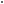 -Peygamberimize olan muhabbet,onun âl-i beytine olan muhabbeti netice vermektedir.Elbette onlar Efendimizin yakını olmaları sebebiyle,muhabbet ve takdire daha layık kimselerdir.“Allah’a ve Resûlüne itaat edin. Ey Peygamberin ev halkı! Allah, sizden ancak günah kirini gidermek ve sizi tertemiz yapmak istiyor.” Ayetiyle Kur’an onlara muhabbet ve ikrama teşvik etmektedir.8-Ravi:Hz.Ali.Aşere-i Mübeşşere yani cennetle müjdelenlerdendir.Onlar;Hz.Ömer,Hz.Osman (r.a),Hz.Ali,Sa'd b. ebi Vakkas,Said b. Zeyd,Talha bin Ubeydullah,Zübeyr bin Avvam,Ebu Ubeyde b. el-Cerrâh, Abdurrahman b.Avf.            **Pazartesi peygamberlik geldi,Salı günü Hz.Ali iman etti.İlk iman eden çocuklardan.            **Rasulullahın veziri mesabesindedir.            **İçinizden hanginiz benim kardeşim ve dostum olarak bana bey'at edecek" dedi. Yalnız Ali (r.a.) kalktı ve orada Rasulullah'a onun istediği sözlerle bey'at etti. Bunun üzerine Resul-u Ekrem, "Kardeşimsin ve vezirimsin " diyerek Hz. Ali'yi taltif etti.              **Hiç puta tapmamıştır.Hak Sübhânehü ve Teâlâ onu puta tapmakdan sakladı. Hattâ bir rivâyetde İmâm Ali Hazretleri buyurmuşlar ki: Annemin karnında yatarken, kiliseye varıp, puta tapmak istedikde, Allahü Sübhânehü ve Teâlâ Hazretlerinin inâyeti ile, annemin yüreği ağrımağa başlayıp, o kadar ızdırâp verdi ki, kiliseye varıp, puta tapmak isteğini unutup, kendi evine döndü.              **O ehli beyttendir.              Allahü Teâlâ ve Tekaddes Hazretleri, Ahzâb sûresi 33.cü âyet-i kerîmesinde meâlen; (Ey Habîbimin Ehl-i Beyti! Allahü Teâlâ, sizin günâhsız olmanızı istiyor.) buyurdu. Resûlullah “Sallallahü Teâlâ Aleyhi ve Sellem” Hazretlerinin Ehl-i Beyti, Ervâh-ı Tâhirât ve yakınları ve aşîreti, Alî ve Fâtıma ve Hasan ve Hüseyindir “Radıyallahü Teâlâ Anhüm”.           **Hz.Ali ve Fatıma çocuklarıyla beraber günlerce açtılar.Yolda bulduğu bir dinar evlerinde,un alarak yemek yapmalarına sebeb oldu.Bu kayıp para konusunda rahat edememiş,Rasulullaha sormuştu.O zat da:”Yeyiniz,Allah onu size rızık olarak verdi.”buyurdu.             **Hz.Fatıma’dan;Hasan, Hüseyin,Muhsin,Zeyneb ve Ümmü Gülsüm adında beş çocuğu olmuştur.             Hz.Fatımanın vefatından sonra evlendiklerinden ise on beşi erkek,on altısı kız olmak üzere otuz bir çocuğu olmuştur.             **Rasulullahın vahiy kâtiblerindendir.            **Bir gün onun dört dirhemi vardı. Birini açıktan,birini gizliden,birini gündüz,birini de gece infak etti ve hakkında şu âyet-i kerime indi: "Mallarını gece ve gündüz, gizli ve açık olarak infak edenler. Onlar için Rableri katında karşılıkları vardır ve üzülecek de değillerdir."MEHMET ÖZÇELİK28-06-2014
